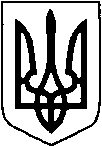 МАР’ЯНІВСЬКА СЕЛИЩНА РАДАЛУЦЬКОГО РАЙОНУ ВОЛИНСЬКОЇ ОБЛАСТІВОСЬМОГО СКЛИКАННЯ ПРОЄКТРІШЕННЯ __ серпня 2022 року                     смт Мар’янівка                                       № 30/1Про  Відповідно до ст. 46 Закону України «Про місцеве самоврядування в Україні», селищна радаВИРІШИЛА:Затвердити для розгляду на тридцятій позачерговій сесії селищної ради восьмого скликання 10 серпня 2022 року, такий порядок денний:Про затвердження порядку денного ХХХ (тридцятій) позачергової сесії Мар’янівської селищної ради.Інформує: Олег Басалик, селищний голова.Про звіт Мар’янівського селищного голови щодо здійснення державної регуляторної політики виконавчими органами Мар’янівської селищної ради у 2021 році та у першому півріччі 2022 року.Інформує: Олег Басалик, селищний голова.Про звіт Мар’янівського селищного голови про діяльність виконавчих органів ради у першому півріччі 2022 року.Доповідає: Олег Басалик, селищний голова.Співдоповідають: -Людмила Яцько - начальник відділу організаційно-кадрової та правової роботи;- Надія Харчук – в.о. начальника відділу земельних ресурсів та охорони навколишнього середовища;- Павло Кусевич - начальник відділу соціального захисту населення;     - Руслан Федюк - начальник відділу містобудування та архітектури, комунальної власності, інвестицій – архітектор;- Ірина Білокурець - в.о. начальника відділу - головний бухгалтер відділу бухгалтерського обліку та господарської діяльності;- Ірина Поліщук - начальник відділу-адміністратор "Центр надання адміністративних послуг";- Катерина Павлік - начальник фінансового відділу;- Ольга Лакиш - начальник відділу освіти, молоді, спорту та охорони здоров'я;     - Людмила Іванушко - головний спеціаліст з питань надзвичайних ситуацій, цивільного захисту сектору з питань мобілізаційної роботи, надзвичайних ситуацій, цивільного захисту;- Вікторія Колесник - директор КУ "Центр надання соціальних послуг"- Оксана Киричук - директор КЗ "Центр надання культурних послуг Мар'янівської селищної ради".Про звіт Мар’янівського селищного голови про виконання плану роботи Мар’янівської селищної ради у другому півріччі 2021 року та у першому півріччі 2022 року.Доповідає: Олег Басалик, селищний голова.Співдоповідають: Катерина Павлік - начальник фінансового відділуІрина Білокурець - в.о. начальника відділу - головний бухгалтер відділу бухгалтерського обліку та господарської діяльностіОльга Лакиш - начальник відділу освіти, молоді, спорту та охорони здоров'я;- Павло Кусевич - начальник відділу соціального захисту населення;- Людмила Іванушко - головний спеціаліст з питань надзвичайних ситуацій, цивільного захисту сектору з питань мобілізаційної роботи, надзвичайних ситуацій, цивільного захисту;- Повзун Ольга, головний спеціаліст служби у справах дітей- старости старостинських округів:- Іван Гиль - староста Бужанського старостинського округу- Сергій Киричук - староста Бранівського старостинського округу- Ярослав Лем - староста Цегівського старостинського округу- Марія Папиш - староста Галичанського старостинського округуКиричук Оксана - директор КЗ "Центр надання культурних послуг Мар'янівської селищної ради".Про затвердження розпорядженя селищного голови, виданого у міжсесійний період.Інформує: Людмила Яцько, начальник відділу організаційно-кадрової та правової роботи.Про звернення до Президента України, Верховної ради України та Волинської військової адміністрації щодо діяльності на території Мар’янівської селищної територіальної громади УПЦ (МП).Інформує: Юлія Лиса, головний спеціаліст – юрисконсульт відділу організаційно-кадрової та правової роботи. Селищний голова                                                                             Олег БАСАЛИКОльга Васюренко